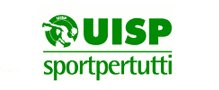 DOMANDA DI AMMISSIONE ED ISCRIZIONE 		RINNOVO ANNO 2018/2019  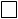 Il/la sottoscritto/a ............……………………………………........................................................nato/a a ............................………………………………......... il ..………………........................residente a ........……………………………..................................... prov. ……...... cap. ..……..........in via/piazz..........………………………..……………..…….... n°............  tel. ….................……………………................ e-mail ......……………………........................................................ C.F. ......……………………….……....................CHIEDE DI AMMETTERE IL/LA FIGLIO/A MINORE come socio dell’UISP, Ente di promozione sportiva riconosciuto dal CONI, condividendone le finalità istituzionali. Dichiara di aver preso visione dello Statuto e del Regolamento dell’UISP e di accettarne il contenuto, di rispettare i regolamenti di utilizzo delle strutture e versare le quote previste.Data dell’ultima vaccinazione antitetanica  	               		…………………………….Deve seguire limitazioni della dieta?				SI		NOQuali?..................................................................................................Deve prendere dei farmaci regolarmente?			 	SI		NOQuali e quando?...................................................................Ha frequentemente dolori:   - di testa?	- di pancia?		SI		NOse si passano spontaneamente o usa prendere delle medicine?  	........................................................Ha facilità al vomito?						SI		NOHa avuto in passato emorragie abbondanti e/o ripetute?		SI		NO- dal naso?								SI		NO- sanguinamento eccessivo da ferite?					SI		NOHa manifestazioni di tipo allergico?					SI		NO - asma?								SI		NO- raffreddori “da fieno”?						SI		NO- eczema o orticaria da alimenti?					SI		NO- se altri, quali?.....................................................................Ha avuto reazioni importanti da punture di insetti?			SI		NOse sì:- locali (gonfiore, dolore, arrossamenti)?				SI		NO- generali (pallore, capogiro, svenimento)?				SI		NOHa avuto mai episodi di epilessia, convulsioni?			SI		NOSoffre di mal d'auto?						SI		NONuota senza ausilio di materiali galleggianti?			SI		NOAltre informazioni utili _______________________________________________________________________HO PRESO VISIONE DELL’ASSICURAZIONE COLLEGATA ALLA TESSERA UISP 2019 WWW.UISP.ITDATA…………………………………….			       FIRMA ………………………………………………N.B. Allegare anche certificato di buona salute (anche copia).INFORMAZIONI SUL TRATTAMENTO DEI DATI PERSONALILa seguente informativa, resa ai sensi dell’art.13 del Regolamento UE/2016/679 e ai sensi dell’art. 13 del DLgs 30/06/2003 n. 196, è finalizzata all’acquisizione del consenso informato al trattamento dati.Il Titolare del trattamento dei dati da lei forniti è il Comitato Territoriale UISP di Jesi nella persona del legale rappresentate Coppari Claudio, contattabile all’indirizzo mail  jesi@uisp.it [i].Il Consiglio Direttivo ha conferito l’incarico di Responsabile della protezione dei dati a Belardinelli Moira contattabile all’indirizzo mail jesi@uisp.it [ii].I dati personali forniti verranno trattati - in virtù del consenso[iii] da lei accordato - per la gestione del rapporto associativo, per il tesseramento UISP e per l’organizzazione delle attività associative [iv], nel rispetto della normativa vigente.Il trattamento potrà riguardare anche dati personali rientranti nel novero dei dati particolari o "sensibili", vale a dire “i dati personali idonei a rivelare l'origine razziale ed etnica, le convinzioni religiose, filosofiche o di altro genere, le opinioni politiche, l'adesione a partiti, sindacati, associazioni od organizzazioni a carattere religioso, filosofico, politico o sindacale, nonché i dati personali idonei a rivelare lo stato di salute e la vita sessuale”.Il conferimento dei dati è obbligatorio per il raggiungimento delle finalità dello statuto dell’Associazione/Società ed è quindi indispensabile per l’accoglimento della sua domanda di ammissione a socio e per il tesseramento alla UISP (e agli eventuali altri Enti e Federazioni a cui l’asd/ssd è affiliata): l'eventuale rifiuto a fornirli comporta l'impossibilità di accogliere la domanda di iscrizione e/o tesseramento, non essendo in tale ipotesi possibile instaurare l’indicato rapporto associativo e/o di tesseramento presso gli enti cui l'Associazione è affiliata[v].I dati conferiti potranno essere comunicati alla UISP (ed agli eventuali altri Enti e Federazioni a cui l’associazione/società sportiva fosse affiliata), al CONI, all’Istituto assicurativo, alle Pubbliche Amministrazioni nell’esercizio delle funzioni di legge ovvero nella rendicontazione di servizi convenzionati o finanziati. L’anagrafica degli atleti che partecipano a manifestazioni sportive competitive/agonistiche, potrà anche essere diffusa attraverso gli organi di stampa e gli strumenti di comunicazione dell’associazione/società sportiva dilettantistica nonché dell’Ente o degli Enti affilianti[vi].I dati anagrafici saranno conservati per dieci anni ai sensi del codice civile. La conservazione si rende necessaria per poter dimostrare la corretta gestione del rapporto associativo nel rispetto dell’ordinamento sportivo e della normativa fiscale[vii].Il trattamento potrà avvenire su supporto cartaceo ed informatico, nel rispetto delle misure di sicurezza adottate dall’associazione/società sportiva dilettantistica.In ogni momento Lei potrà esercitare i diritti di cui all’artt. 15 – 20 del GDPR quali, a titolo esemplificativo, il diritto di accesso ai propri dati personali per aggiornarli/rettificarli o chiederne la cancellazione, il diritto di limitarne il trattamento revocando il consenso con riferimento a specifiche finalità perseguite o di opporsi al loro trattamento, oltre al diritto alla portabilità dei dati. Tali diritti possono essere esercitati attraverso specifica istanza da indirizzare tramite raccomandata - anche a mano o PEC - al Titolare del trattamento[viii]. Lei ha inoltre il diritto di proporre reclamo al Garante per la protezione dei dati personali[ix].L’associazione/società sportiva dilettantistica non attiva alcun processo decisionale automatizzato, né alcuna attività di profilazione. [x]CONSENSO AL TRATTAMENTO DI DATI PERSONALI Con la presente dichiaro di aver ricevuto l’informativa sui diritti connessi al trattamento dei miei dati personali da parte dell’associazione, trattamento finalizzato alla gestione del rapporto associativo e all’adempimento di ogni obbligo di legge. Presto pertanto il consenso al trattamento dei miei dati per le finalità sopra descritte ai sensi della legge sulla privacy.__________,___/___/____						                    …………...…….........................FIRMA
(per i minori firma del genitore o di chi ne fa le veci)AUTORIZZAZIONE ALL’UTILIZZO DELL’IMMAGINECon la presente esprimo inoltre il mio consenso alla pubblicazione, in qualsiasi forma, di immagini che mi ritraggono/che ritraggono il minore che rappresento nello svolgimento delle attività associative, purché la pubblicazione non avvenga per perseguire finalità di natura economica. __________,___/___/____						                    …………...…….........................FIRMA
(per i minori firma del genitore o di chi ne fa le veci)NOTE
[i] l'identità e i dati di contatto del titolare del trattamento e, ove applicabile, del suo rappresentante
[ii] i dati di contatto del responsabile della protezione dei dati, ove applicabile;
[iii] Base giuridica del trattamento
[iv] le finalità del trattamento cui sono destinati i dati personali
[v] se la comunicazione di dati personali è un obbligo legale o contrattuale oppure un requisito necessario per la conclusione di un contratto, e se l'interessato ha l'obbligo di fornire i dati personali nonché le possibili conseguenze della mancata comunicazione di tali dati
[vi] gli eventuali destinatari o le eventuali categorie di destinatari dei dati personali
[vii] Periodo di conservazione e legittimo interesse del titolare al trattamento/conservazione
[viii] l'esistenza del diritto dell'interessato di chiedere al titolare del trattamento l'accesso ai dati personali e la rettifica o la cancellazione degli stessi o la limitazione del trattamento che lo riguardano o di opporsi al loro trattamento, oltre al diritto alla portabilità dei dati
[ix] il diritto di proporre reclamo a un'autorità di controllo
[x]  l'esistenza di un processo decisionale automatizzato, compresa la profilazione di cui all'articolo 22, paragrafi 1 e 4, e, almeno in tali casi, informazioni significative sulla logica utilizzata, nonché l'importanza e le conseguenze previste di tale trattamento per l'interessato.nella qualità di genitore del/della minorenato/a .........................………………………………............... il ................…………………......residente a .........................……………………………....... prov. ….... cap. .…..….…..............in via/piazza ...........…………………….......... cod. fiscale ...............………………....…........................